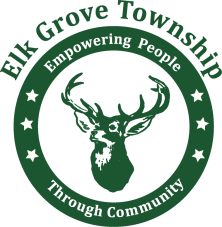 Every few years a movement emerges in Illinois that seeks to abolish Township Government.   While there certainly are more governmental units than are necessary, the Township government becomes an easy target, even though it accounts for only 1% of local taxes. We believe, because we are small, nimble, and are part of the fabric of the community, we can listen to community members, and create services to meet expressed needs. One of these services is to offer community members free counseling (for individuals, couples, families, and groups). We would like to publish on our website, and in some of our literature, that people (like you) value this service. Please take a moment, if you are so moved, to share “why you value Youth Services”. If used, your statement will be completely anonymous (please do not use names or any identifying information). By signing at the bottom, you will give us permission to use only what is in the quotation marks. Thank you so much. “The Elk Grove Township Youth Services_______________________________________________________________________________________________________________________________________________________________________________________________________________________________________________________________________________________________________________________________________________________________________________________________________________________________________________________________________________________________________________________________________________________________________________________________________________________________________”I give permission for Elk Grove Township to use what is contained in the quotation above. _________________________________					__________________         Signature								Date 